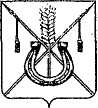 АДМИНИСТРАЦИЯ КОРЕНОВСКОГО ГОРОДСКОГО ПОСЕЛЕНИЯКОРЕНОВСКОГО РАЙОНАПОСТАНОВЛЕНИЕот 17.05.2024  		                                                  			  № 663г. КореновскОб утверждении отчета о реализации муниципальнойпрограммы Кореновского городского поселения Кореновскогорайона «Энергосбережение и повышение энергетическойэффективности Кореновского городского поселения Кореновскогорайона на 2021-2028 годы» за 2023 годВ соответствии с постановлением администрации Кореновского городского поселения Кореновского района от 27 октября 2014 года № 1081               «Об утверждении Порядка  принятия решения о разработке, формировании, реализации и оценки эффективности реализации муниципальных программ Кореновского городского поселения Кореновского района» (с изменениями от 14 марта 2017 года № 567), администрация Кореновского городского поселения Кореновского района п о с т а н о в л я е т:1. Утвердить отчет о реализации муниципальной программы Кореновского городского поселения Кореновского района «Энергосбережение и повышение энергетической эффективности Кореновского городского поселения Кореновского района на 2021-2028 годы» за 2023 год (прилагается).2. Общему отделу администрации Кореновского городского                    поселения Кореновского района (Козыренко) обеспечить размещение настоящего постановления на официальном сайте администрации Кореновского городского поселения Кореновского района в                      информационно-телекоммуникационной сети «Интернет».3. Контроль за выполнением настоящего постановления возложить на заместителя главы Кореновского городского поселения Кореновского                  района С.Г. Чепурного.4. Постановление вступает в силу со дня его подписания.ГлаваКореновского городского поселенияКореновского района 						                     М.О. Шутылев ОТЧЕТо реализации муниципальной программы Кореновского городского поселения Кореновского района «Энергосбережение и  повышение энергетической эффективности Кореновского городского поселения Кореновского района на 2021-2028 годы» за 2023 годПостановлением администрации Кореновского городского поселения Кореновского района от 29 октября 2021 года № 1080 была утверждена муниципальная программа Кореновского городского поселения Кореновского района «Энергосбережение и повышение энергетической эффективности Кореновского городского поселения Кореновского района на 2021-2028 годы».Финансирование мероприятий Программы в 2023 году за счет средств бюджета Кореновского городского поселения Кореновского района (приложение № 1).Оценка эффективности реализации Программы (приложение № 2) осуществлялась на основании следующих индикаторов:реализация организованных мероприятий по энергосбережению и повышению энергетической эффективности;внедрение энергосберегающих технологий, оборудования и использование энергосберегающих материалов на территории Кореновского городского поселения Кореновского района.Общий объем средств, направленных на реализацию муниципальной программы Кореновского городского поселения Кореновского района «Энергосбережение и повышение энергетической эффективности Кореновского городского поселения Кореновского района на 2021-2028 годы» в 2023 году составил 18401,525 тыс. рублей.Начальник  отдела жилищно- коммунального хозяйства, благоустройства и транспорта администрации Кореновского  городского поселения 	                                         Ю.Н. Гребенев     						       АНАЛИЗобъемов финансирования мероприятий муниципальной программы Кореновского городского поселения Кореновского района «Энергосбережение и повышение энергетической эффективности Кореновского городского поселения Кореновского района на 2021-2028 годы» за 2023 годНачальник  отдела жилищно- коммунального хозяйства, благоустройства и транспорта администрации Кореновского  городского поселения 	                                         Ю.Н. Гребенев ОЦЕНКАэффективности реализации муниципальной программы   «Энергосбережение и повышение энергетической эффективности Кореновского городского поселения Кореновского района на 2021-2028 годы» за 2022 годНачальник  отдела жилищно- коммунального хозяйства, благоустройства и транспорта администрации Кореновского  городского поселения 	                                         Ю.Н. ГребеневПРИЛОЖЕНИЕУТВЕРЖДЕНпостановлением администрацииКореновского городского поселенияКореновского районаот 17.05.2024 №  663ПРИЛОЖЕНИЕ № 1к отчету о реализации мероприятий   муниципальной программы «Энергосбережение и повышение энергетической эффективности Кореновского городского поселения Кореновского района на                       2021-2028 годы» за 2023 год№ п/пНаименование задачи, мероприятияИсточник финанси-рованияОбъем финансирования, тыс. руб.Объем финансирования, тыс. руб.Объем финансирования, тыс. руб.Объем финансирования, тыс. руб.Исполнитель мероприятияНаименование задачи, мероприятияИсточник финанси-рованияплановое  значениефактическое значениеотклонениеотклонениеИсполнитель мероприятияНаименование задачи, мероприятияИсточник финанси-рованияплановое  значениефактическое значениетыс.руб- / +%Исполнитель мероприятия123456781.Мероприятия по энергосбережению и повышению энергетической эффективности Кореновского городского поселения Кореновского районаБюджетКореновского городского поселения18401,52518401,52500Администрация Кореновского городского поселения Кореновского районаИтого по ПрограммеИтого по Программе18401,52518401,52518401,5251031,8910Местный  бюджет (МБ)Местный  бюджет (МБ)18401,52518401,52518401,5251031,8910Привлеченные средстваПривлеченные средства0000ПРИЛОЖЕНИЕ № 2к отчету о реализации мероприятий   муниципальной программы «Энергосбережение и повышение энергетической эффективности Кореновского городского поселения Кореновского района                                  на 2021-2028 годы» за 2022 год№ п/пПоказатели    результативностиФактические объемы финансирования (суммарно по всем источникам), тыс. руб.Фактическое значение показателя (индикатора) результативности в натуральном или стоимостном выраженииЭффективность реализации МП(5=4/3)123451Мероприятия по энергосбережению и повышению энергетической эффективности Кореновского городского поселения Кореновского района18401,52518401,5251итого18401,52518401,5251